
    PROGRAMA DE PÓS-GRADUAÇÃO  
      EM ESTUDOS LINGUÍSTICOS
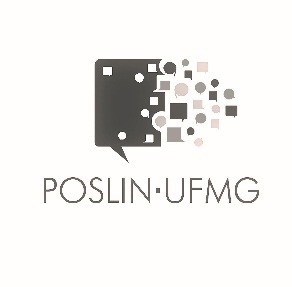 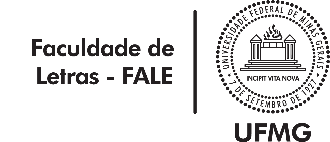 REQUERIMENTO DE INSCRIÇÃO
RESIDÊNCIA PÓS-DOUTORAL (RPD)
    PROGRAMA DE PÓS-GRADUAÇÃO  
      EM ESTUDOS LINGUÍSTICOS
REQUERIMENTO DE INSCRIÇÃO
RESIDÊNCIA PÓS-DOUTORAL (RPD)Requerimento de Aproveitamento de CréditosRequerimento de Aproveitamento de CréditosDados do AlunoDados do AlunoNome completo:Nome completo:Número de Matrícula:Nível: (  ) Mestrado (  ) DoutoradoNúmero de Matrícula:Nível: (  ) Mestrado (  ) DoutoradoTelefone:                                                                     E-mail:Telefone:                                                                     E-mail:Dado(s) da(s) Disciplinas(s)Dado(s) da(s) Disciplinas(s)Origem: (  ) Mestrado*                               (  ) Eletiva**                                (  ) Isolada***Nome completo da instituição onde a(s) disciplina (s) foi (foram) cursada (s):_____________________________________________________________________________* Mediante proposta do Orientador e a juízo do Colegiado, o candidato ao grau de Doutor,portador do grau de Mestre titulado por Programa de Pós-Graduação reconhecido e credenciado pela CAPES, poderá aproveitar até 2/3 (16) dos 24 créditos exigidos para a integralização dos créditos do Curso de Doutorado.**os créditos obtidos em atividade(s) acadêmica(s) eletiva(s) será(ão) aproveitado(s) deacordo com uma análise criteriosa de sua adequação ao projeto inicial de dissertação, para o Curso de Mestrado, e ao projeto inicial de tese, para o Curso de Doutorado, desde que não tenham sido utilizados para integralização do currículo da Graduação.*** O estudante que aproveitar créditos obtidos em atividade(s) acadêmica(s) isolada(s) seráobrigado, como aluno regular do Programa, a obter pelo menos 50% (cinquenta por cento) do total dos créditos a serem integralizados segundo determinado no Regulamento do Poslin.Anexar Histórico Escolar (para disciplinas eletivas ou do mestrado) ou Certificado (para disciplinas isoladas). Anexar ementa de disciplinas cursadas fora do Poslin.Origem: (  ) Mestrado*                               (  ) Eletiva**                                (  ) Isolada***Nome completo da instituição onde a(s) disciplina (s) foi (foram) cursada (s):_____________________________________________________________________________* Mediante proposta do Orientador e a juízo do Colegiado, o candidato ao grau de Doutor,portador do grau de Mestre titulado por Programa de Pós-Graduação reconhecido e credenciado pela CAPES, poderá aproveitar até 2/3 (16) dos 24 créditos exigidos para a integralização dos créditos do Curso de Doutorado.**os créditos obtidos em atividade(s) acadêmica(s) eletiva(s) será(ão) aproveitado(s) deacordo com uma análise criteriosa de sua adequação ao projeto inicial de dissertação, para o Curso de Mestrado, e ao projeto inicial de tese, para o Curso de Doutorado, desde que não tenham sido utilizados para integralização do currículo da Graduação.*** O estudante que aproveitar créditos obtidos em atividade(s) acadêmica(s) isolada(s) seráobrigado, como aluno regular do Programa, a obter pelo menos 50% (cinquenta por cento) do total dos créditos a serem integralizados segundo determinado no Regulamento do Poslin.Anexar Histórico Escolar (para disciplinas eletivas ou do mestrado) ou Certificado (para disciplinas isoladas). Anexar ementa de disciplinas cursadas fora do Poslin.ASSINATURA DO REQUERENTE:          

_______________________________________________________________
ASSINATURA DO ORIENTADOR          

________________________________________________________________
DATA DE PREENCHIMENTO:________/________/________